ΕΛΛΗΝΙΚΗ ΔΗΜΟΚΡΑΤΙΑΕΛΛΗΝΙΚΗ ΔΗΜΟΚΡΑΤΙΑΣΧΟΛΗ ΑΝΘΡΩΠΙΣΤΙΚΩΝ ΚΑΙ ΚΟΙΝΩΝΙΚΩΝ ΕΠΙΣΤΗΜΩΝΣΧΟΛΗ ΑΝΘΡΩΠΙΣΤΙΚΩΝ ΚΑΙ ΚΟΙΝΩΝΙΚΩΝ ΕΠΙΣΤΗΜΩΝ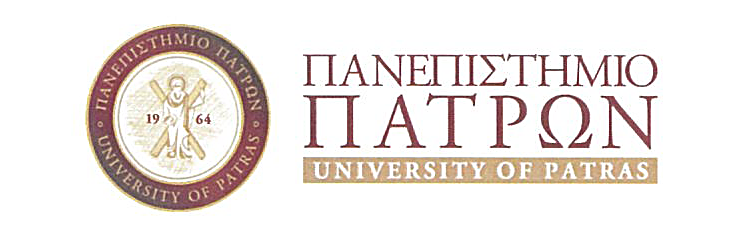  ΤΜΗΜΑ ΕΠΙΣΤΗΜΩΝ ΤΗΣ ΕΚΠΑΙΔΕΥΣΗΣ ΚΑΙ ΚΟΙΝΩΝΙΚΗΣ ΕΡΓΑΣΙΑΣΤηλ: 2610 969700, 969701, 969702, 969703, 969704, 969705Fax:   2610-997373Email: secptde@upatras.gr ΤΜΗΜΑ ΕΠΙΣΤΗΜΩΝ ΤΗΣ ΕΚΠΑΙΔΕΥΣΗΣ ΚΑΙ ΚΟΙΝΩΝΙΚΗΣ ΕΡΓΑΣΙΑΣΤηλ: 2610 969700, 969701, 969702, 969703, 969704, 969705Fax:   2610-997373Email: secptde@upatras.grΑΙΤΗΣΗΓΙΑ ΟΡΚΩΜΟΣΙΑΑΙΤΗΣΗΓΙΑ ΟΡΚΩΜΟΣΙΑΠΡΟΣ: Το  Τμήμα Επιστημών της Εκπαίδευσης και Κοινωνικής  Εργασίας  του Πανεπιστημίου ΠατρώνΠΡΟΣ: Το  Τμήμα Επιστημών της Εκπαίδευσης και Κοινωνικής  Εργασίας  του Πανεπιστημίου ΠατρώνΣΤΟΙΧΕΙΑ ΦΟΙΤΗΤΗ/ΤΡΙΑΣΕΠΩΝΥΜΟ :ΟΝΟΜΑ :ΟΝΟΜΑ ΠΑΤΕΡΑ :Α.Μ. ΤΜΗΜΑΤΟΣ :ΕΤΟΣ ΣΠΟΥΔΩΝ :ΔΙΕΥΘΥΝΣΗ:ΤΗΛΕΦΩΝΟ:Πάτρα,         /         /ΣΤΟΙΧΕΙΑ ΦΟΙΤΗΤΗ/ΤΡΙΑΣΕΠΩΝΥΜΟ :ΟΝΟΜΑ :ΟΝΟΜΑ ΠΑΤΕΡΑ :Α.Μ. ΤΜΗΜΑΤΟΣ :ΕΤΟΣ ΣΠΟΥΔΩΝ :ΔΙΕΥΘΥΝΣΗ:ΤΗΛΕΦΩΝΟ:Πάτρα,         /         /Σας γνωρίζω ότι έχω τελειώσει τις υποχρεώσεις μου σε όλα τα προβλεπόμενα μαθήματα και παρακαλώ να δεχθείτε την αίτησή μου, προκειμένου να λάβω μέρος στην προσεχή ορκωμοσία του Τμήματος.Παρακαλώ πολύ να δηλώσετε τον όρκο που επιθυμείτε:Θρησκευτικός όρκοςΠολιτικός ΌρκοςΟ/Η ΑΙΤ…………Σας γνωρίζω ότι έχω τελειώσει τις υποχρεώσεις μου σε όλα τα προβλεπόμενα μαθήματα και παρακαλώ να δεχθείτε την αίτησή μου, προκειμένου να λάβω μέρος στην προσεχή ορκωμοσία του Τμήματος.Παρακαλώ πολύ να δηλώσετε τον όρκο που επιθυμείτε:Θρησκευτικός όρκοςΠολιτικός ΌρκοςΟ/Η ΑΙΤ…………